Ejemplo de Propuesta (Casos de Apoyo)Asociación Protectora de los Animales y las Plantas de Pereira CAMPAÑA FINANCIERA 2008 - 2009 Párrafo de comienzoLa APAP es una organización privada sin ánimo de lucro, fundada en 1.982 con el objetivo de trabajar por el reconocimiento y la protección de los animales. Con la creación de la APAP, fue abierta la clínica veterinaria, la cual ha funcionado de forma permanente hasta la actualidad. Misión: Trabajar para conseguir la protección de los animales y la conservación del medio ambiente a través de procesos educativos y programas de bienestar animal. Valores: Laboriosidad, Disposición, Compromiso, Responsabilidad, Coherencia, Sensibilidad, Confianza, Honestidad. Problema Social: El tráfico ilegal de fauna silvestre, tanto en Colombia como en el resto del mundo, es una de las causas más importantes de la pérdida de biodiversidad y de desequilibrio en los ecosistemas, por lo que se le considera una actividad perjudicial tanto para la humanidad como para las comunidades naturales. En las calles de la ciudad de Pereira, se vive en la actualidad un grave problema de salud pública, debido a que los animales callejeros y los caballos carretilleros son portadores de muchas enfermedades zoonóticas (transmisibles al hombre). El medio ambiente de la ciudad de Pereira se ve amenazado por las heces fecales de los perros callejeros y los caballos carretilleros, las cuales representan una gran molestia para la comunidad. Asimismo, la seguridad de las personas se encuentra en peligro, debido a posibles mordeduras por parte de los perros callejeros. La crianza intensiva de animales de granja, bajo condiciones de encierro y estrés, genera en los animales un gran número de enfermedades que ponen en peligro la seguridad alimentaria de las personas. La Solución:Programa de adopción: La APAP atiende los llamados de la ciudadanía reportando casos de animales enfermos, heridos, maltratados y de hembras paridas en las calles. Cuando estos animales han sido recuperados, vacunados y esterilizados, son entregados en adopción. Programa de esterilización: La APAP esteriliza gratuitamente a animales domésticos de dueños con escasos recursos económicos. Programa de atención a equinos de trabajo: La APAP presta los servicios de atención básica en medicina preventiva, hospitalización y cuidados para caballos carretilleros decomisados o incapacitados. Además de prestar cuidado a los caballos, la APAP brinda capacitación a los propietarios sobre el manejo de equinos y las normas de tránsito. Programa de atención a fauna silvestre: La APAP ofrece los servicios de rescate, recepción, valoración, manutención y rehabilitación física de animales silvestres víctimas del tráfico ilegal y el abandono, mientras se define su destino final. Estos animales son decomisados previamente por las autoridades de control. Objetivos:- Mantener procesos de educación y sensibilización con los diferentes actores sociales sobre temas como el desarrollo sostenible, la conservación de las comunidades silvestres, la tenencia responsable de mascotas, el bienestar de los animales de granja, el manejo adecuado de residuos y la agricultura orgánica.-Involucrar a los colegios y las universidades del departamento en los procesos educativos e investigativos de la APAP.- Capacitar permanente en materia de fauna a los integrantes de los grupos operativos de las instituciones de control. -Consolidar una red de apoyo de protectoras municipales. -Contribuir al control de las poblaciones de animales callejeros, a través de campañas de esterilización. -Contribuir a la solución de las problemáticas que afectan a los equinos de trabajo de la ciudad. -Aportar a la conservación de la biodiversidad del país, a través del programa de atención a la fauna silvestre decomisada.- Diseñar e implementar un programa permanente de divulgación institucional.Logros:1. En 2005, la APAP adquirió un terreno de 41.000 m2 en la vereda La María, municipio de Santa Rosa de Cabal, con el propósito de mejorar en la prestación de sus servicios y de desarrollar sus proyectos.2. En 2006, la APAP llevó a cabo la construcción y puesta en marcha de su centro de rehabilitación de equinos de trabajo, el cual tiene capacidad para mantener diez animales a la vez y cuyo cupo se encuentra lleno permanentemente. 3. En 2006, la APAP atendió 550 casos de maltrato, abandono y accidentes, reportados por la ciudadanía.Convenios:En abril de 1997, la Corporación Autónoma Regional del Risaralda (CARDER) delegó en la APAP el ejercicio de las funciones de seguimiento y vigilancia sobre el comercio de especies de fauna silvestre en el departamento de Risaralda. En septiembre de 2007, la APAP firmó un convenio con la Universidad Javeriana para recibir estudiantes de la carrera de ecología en su práctica de semestre social. En En la actualidad, la APAP se encuentra tramitando un convenio con la Universidad Tecnológica de Pereira, para recibir estudiantes de la carrera de medicina veterinaria, la cual abrirá sus puertas al público el primer semestre de 2008.En 2005, la APAP firmó un convenio con la Secretaría de Educación para recibir estudiantes de grado 11 en su práctica de servicio social. Reconocimientos: En el año 2003, la APAP fue reconocida con la medalla al mérito ambiental “Cruz de Tatamá” por el Gobierno Departamental. En 2005, la APAP recibió un reconocimiento al aporte para el desarrollo ambiental regional de manos de la Federación de Organizaciones Ambientales de Risaralda (FONGAR). En junio de 2006, la APAP recibió, por parte de la Sociedad Mundial para la Protección Animal (WSPA), un reconocimiento por su contribución sobresaliente en la lucha por el bienestar animal. Proyectos Construir y habilitar un centro de educación ambiental, rescate y atención de fauna doméstica y silvestre, en un terreno de 41.000 m2, propiedad de la APAP.Actividades: 1. Construcción y dotación completa de una casa de visitantes con capacidad para treinta personas. 2. Construcción y dotación completa de un auditorio con capacidad para treinta personas. 3. Construcción y dotación de una cafetería. 4. y dotación de una tienda de artículos varios. Construcción de un observatorio de aves. 5. Construcción de un sendero de indagación ecológica. 6. y dotación completa de un albergue para perros y gatos abandonados. 7. y dotación completa de una clínica veterinaria. 8. de un centro de rescate y rehabilitación de fauna silvestre. 9. con especies nativas de zonas para la protección de nacimientos de agua. Construcción de un vivero con especies nativas. 10. de un área para el desarrollo de actividades de compostaje y lombricultura. 11. de un humedal existente en el terreno.Necesidades Financieras: Área de educación ambiental Gastos pre operativo: $ 14’600.000 Construcción de casa de visitantes: $ 130’000.000 Dotación casa de visitantes: $ 95’000.000 Construcción de auditorio: $ 45’000.000 Dotación auditorio: $ 10’317.000 Construcción de cafetería y almacén: $ 60’000.000 Dotación cafetería: $ 16’483.000 Subtotal: $ 371’400.000 Área Para Perros y Gatos Construcción de perreras y gateras: $141’000.000 Dotación: $ 5’000.000 Subtotal: $146’000.000 Área de Fauna Silvestre: Diseños centro de rehabilitación: $ 9’000.000 Encierros para fauna silvestre: $ 135’000.000 Dotación de clínica veterinaria: $ 225’000.000 Área de cuarentena: $ 0 Área de recepción: $ 0 Subtotal: $ 369’000.000 Observatorio de aves:$ 15’000.000 Senderos: $ 5’000.000 TOTAL $ 906’400.000 Campaña Financiera: La APAP tiene el firme propósito de construir y poner en funcionamiento su Centro de Educación Ambiental y Rescate Animal, ya que no existe en la región un hogar de paso para animales domésticos y silvestres, que sea a la vez un escenario óptimo para desarrollar procesos de educación ambiental. Por este motivo, la APAP invita a personas, empresas, instituciones y fundaciones a sumarse a su noble esfuerzo, ya que es urgente que juntos solucionemos el problema que aqueja a nuestra comunidad pereirana. La APAP cuenta con el apoyo de una Junta Directiva profesional y comprometida, un grupo de voluntarios y personal capacitado para brindar un servicio de excelencia. La APAP tiene autorización para expedir recibos deducibles a sus donantes. Contamos con el apoyo de prestigiada firma de auditores externos, con lo que se garantiza la transparencia en la administración de los recursos obtenidos.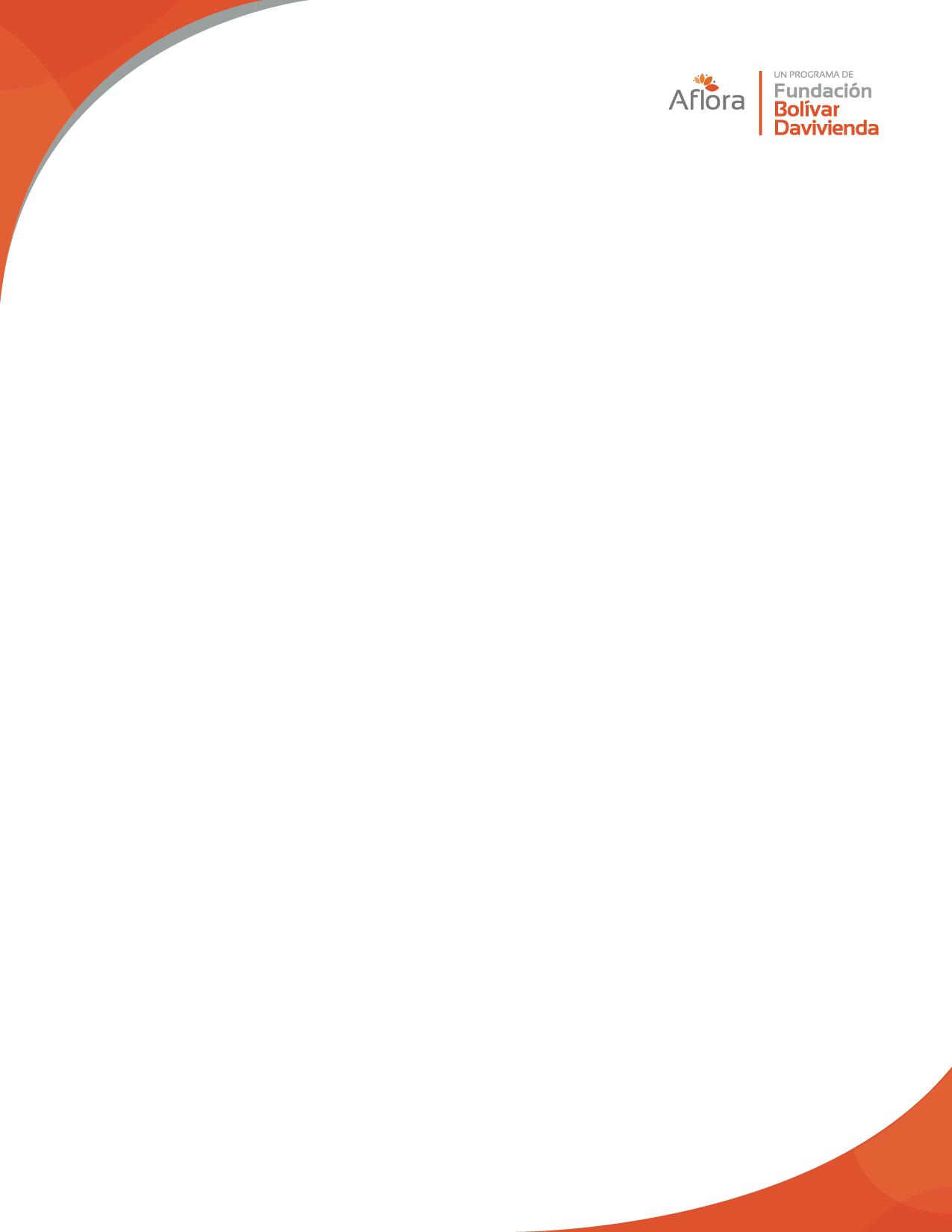 